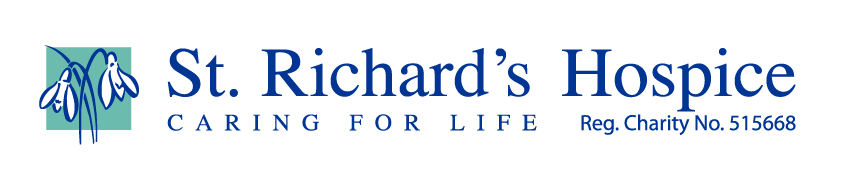 Animal Idioms  Don’t be nosy:		Curiosity ________________________A short sleep during the day:  		A _____________________Rain very heavily:		It’s __________________________To become disordered or decay:		Go ___________________Continuously fight:		Fight _____________________________An important person:		Big ____________Many people:		Every ____________________________Lots of ways to do things:		There’s ___________________________A view from above:		A _________________________Very disappointed:		Sick ______________________________Achieve two things at one go:		Kill __________________________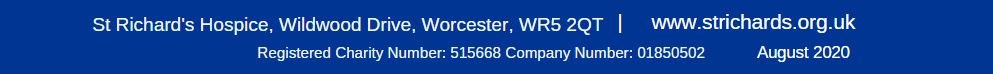 Animal Idioms – answersDon’t be nosy:		Curiosity killed the catA short sleep during the day:  		A cat napRain very heavily:		It’s raining cats and dogsTo become disordered or decay:		Go to the dogsContinuously fight:		Fight like cats and dogsAn important person:		Big fishMany people:		Every man and his dogLots of ways to do things:		There’s more than one way to skin a catA view from above:		A bird’s eye viewVery disappointed:		Sick as a parrotAchieve two things at one go:		Kill two birds with one stone